PORTARIA Nº 041/2018Câmara Municipal de Gramado, 13 de julho de 2018.A Presidente da Câmara de Vereadores de Gramado, Vereadora MANOELA GONÇALVES DA COSTA CALIARI, usando de suas atribuições legais, com fundamento no art. 95, caput, da Lei nº 2.912/2011 (Regime Jurídico Único dos Servidores Públicos do Município de Gramado), e, considerando a solicitação contida no Memorando apresentado, subscrito pelo servidor MARCO CABERLON VOLK;RESOLVE:Art. 1º Fica concedido 15 (quinze) dias de férias ao servidor MARCO CABERLON VOLK, ocupante do cargo de Assessor Parlamentar, lotada no Poder Legislativo Municipal, referente ao período aquisitivo de 03/01/2017 a 03/01/2018.Art. 2º A concessão das férias terá início em 18/07/2018 e término no dia 01/08/2018. Retornando as atividades no dia 02/08/2018.Art. 3º Esta Portaria entra em vigor na data de sua publicação.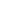 ________________________
Manoela Gonçalves da Costa CaliariPresidente